    Colegio República Argentina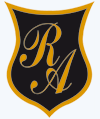 O’Carrol  # 850-   Fono 72- 2230332                    Rancagua                                                   Solucionario de retroalimentación lenguaje 4° básica semana 5Instrucciones.Luego de haber realizado tu evaluación de manera consciente y honesta, con este documento puedes realizar tu autoevaluación, para enriquecer tu aprendizaje, si te equivocaste, no te preocupes. Revisa tu error y estudia la respuesta correcta.Pregunta 11Ejemplo de respuesta Yo creo que Silvia quería impedir que Pegasín se marchara porque...RubricaPregunta 12Ejemplo de respuesta Estoy de acuerdo con: Felipe o Lorena o Álvaro  ( poner solo el nombre del niño con el que estas de acuerdo)1.- La primera razón por la que estoy de acuerdo con _______ porque creo que está _____ (bien o mal), ya que…… 2.- La segunda razón por la que estoy de acuerdo con _______ porque creo que está _____ (bien o mal), ya que…… Rubrica Nombre:Curso:                                                                                  Fecha: OA 4.- Profundizar su comprensión de las narraciones leídas: extrayendo información explícita e implícita; determinando las consecuencias de hechos o acciones; reconociendo el problema y la solución en una narración.OA17.- emplean un vocabulario preciso y variado Numero de pregunta Indicador abordado Alternativa correcta 1.- Extracción de información explícita.B2.- Extracción de información explícita.C3.-Vocabulario contextual D4.- Extracción de información explícita.B5.- Causa y efecto C6.- Vocabulario contextual A7.- Extracción de información implícita.A8.- Causa y efectoC9.- Estructura D10.-Síntesis B11.- Extracción de información implícita.Rubrica 12.-Extracción de información implícita.Rubrica 3 Puntos2 Puntos1 Punto0 PuntoResponde a la pregunta de forma clara y coherente con el texto. No comete faltas ortográficas. Respeta reglas de puntuación y uso de mayúsculas.Responde a la pregunta de forma clara y coherente. Comete menos de 3 faltas ortográficas y respeta las reglas de puntuación y uso de mayúsculas.Responde a la pregunta de forma poco clara pero coherente con el texto. Comete más de 3 errores ortográficos y respeta reglas de puntuación y/o uso de mayúsculas.Responde usando sólo sus vivencias o creencias personales sin justificación con el texto o comete más de 3 errores ortográficos y /o no respeta reglas de puntuación ni uso de mayúsculas.Respuesta completa 3 pts Respuesta incompleta 2 pts Otras respuestas 1 pt Respuesta omitida o no coherente La estudiante desarrolla una respuesta argumentativa que cumple satisfactoriamente con todos los siguientes indicadores:Indica la opinión de su preferencia.Escribe 2 argumentos coherentes con la opinión expresada.Utiliza conectores (al menos uno) para organizar sus ideas.Escribe con letra legible.Utiliza correctamente las mayúsculas en nombres propios y al iniciar una oración.  La estudiante desarrolla una respuesta que cumple solo parcialmente con los indicadores requeridos.Algunas respuestas de este tipo pueden ser:• Indica su opinión,pero escribe solo unargumento.• Escribe ambos argumentos, pero noindica la opinión desu preferencia.• Desarrolla la respuesta completa, pero la letra no es suficientementeclara.La estudiante escribe un texto que no corresponde a lo solicitado.Algunas respuestas de este tipo pueden ser:• Escribe un texto sinintención argumentativa,por ejemplo, un textonarrativo sobre la situación entregada como contexto.• Escribe sobre un asuntoque no se relaciona conla situación planteadacomo contexto.• Escribe solo la opiniónde su preferencia, sinañadir argumentos y, por lo tanto, sin desarrollar la respuesta escrita solicitada.• Escribe solo palabras sinrelación entre ellas.La estudiante no escribe o su respuesta no tiene coherencia con el texto. 